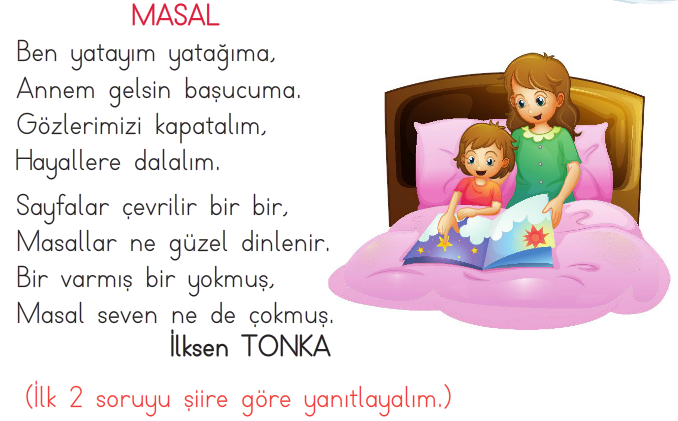 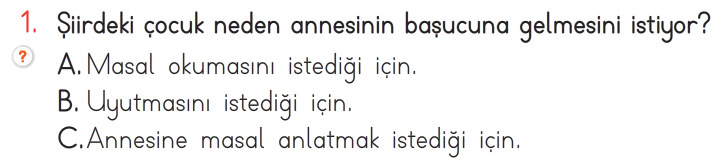 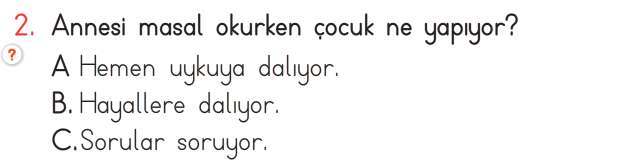 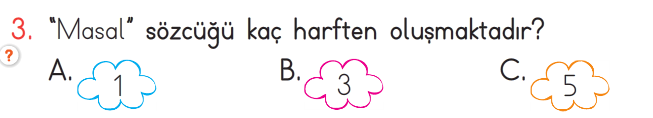 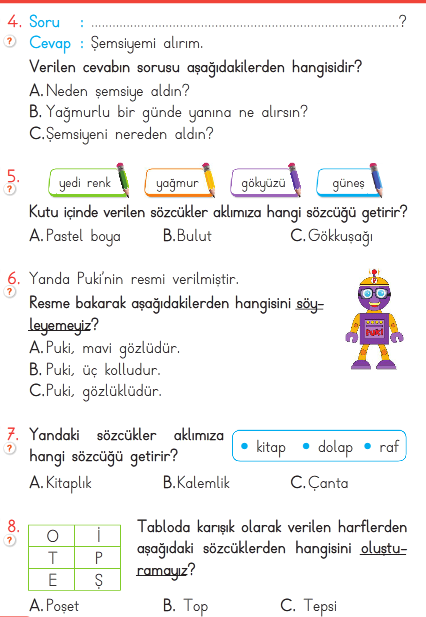 ŞİİRİ EN AZ 3 DEFA OKU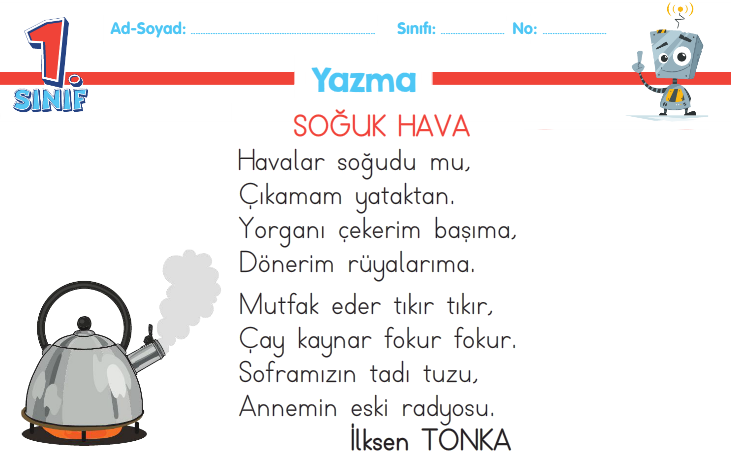 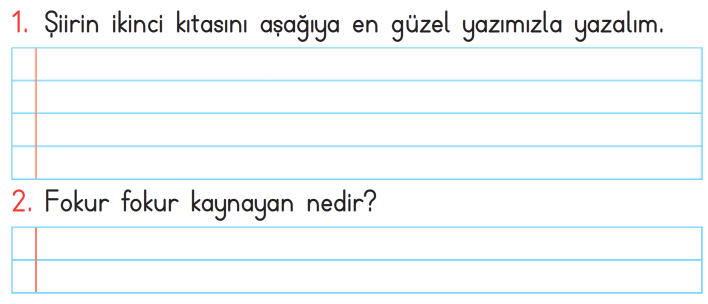 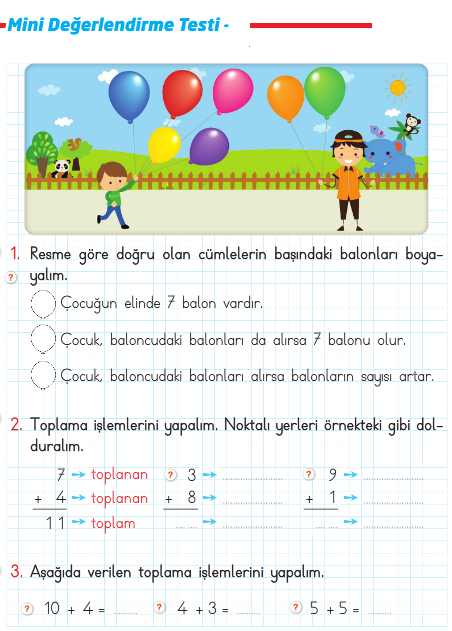 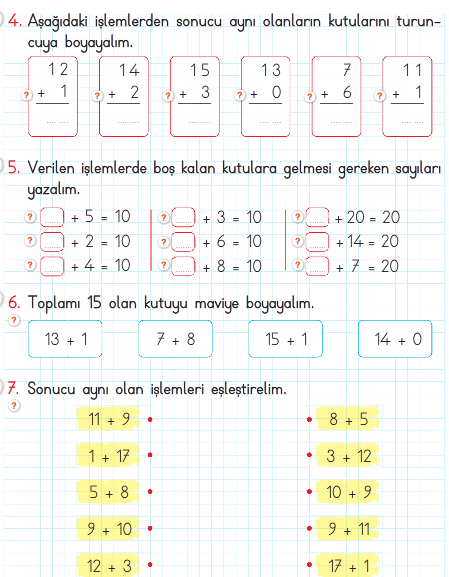 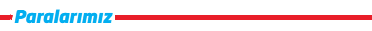 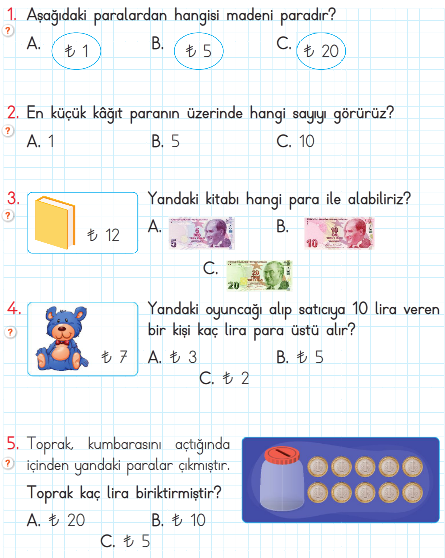 TEST ÇÖZELİM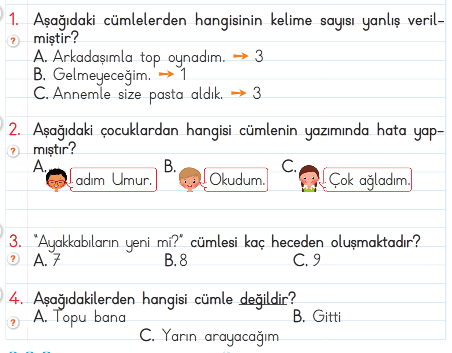 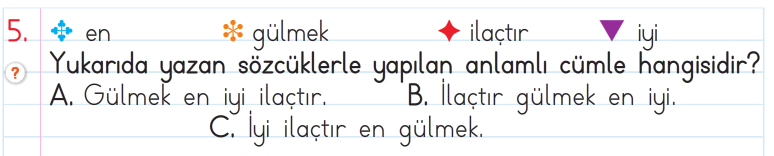 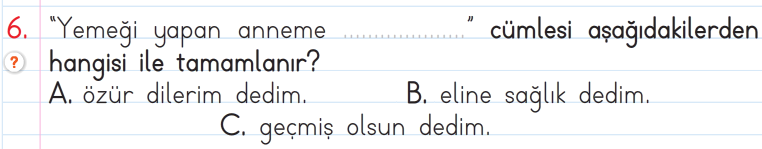 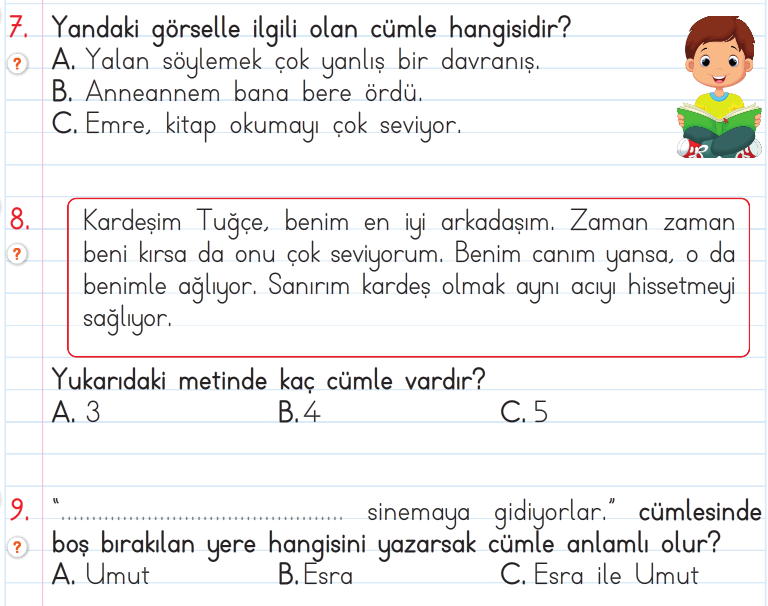 ENES SERT   1/A  SINIFI  ÇALIŞMALARI